TOWN OF SOUTH CONGAREE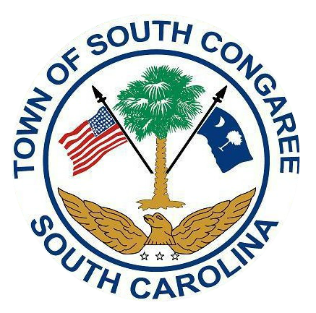 119 West Berry Road                             	                               Phone: 803-755-2760 ext. 101			West Columbia, SC 29172                                                    Fax: 803-755-0456Email: townclerk@southcongaree.org                              Website: www.southcongaree.orgBusiness License Revenue Computation  The table below shows how to calculate a fee for most of the rate classes from the fee schedule. For businesses located outside of the Town of South Congaree, only use revenues generated or worked performed within the Town limits of South Congaree.Information you will need:Calculation:1.  Enter prior year Gross Receipts from C (above) here:     $ _______________________2.  Subtract $2,000.00 from the amount shown on Line 1        and enter sum here:                                                        $________________________3.  Divide the amount shown on Line 2 by 1,000 and enter sum here:  $_______________4.  Multiply Line 3 by $3.00 and enter the sum here:                                                                      $_____________________5.  Base Fee on Gross Receipts for the first $2,000.00:                                                                   $_______80.00_________6.  5% late penalty, per month, after April 30.            Sum of Line’s 4 & 5 times .05 = ___________times number of months late ______          $ ____________________7.   Add Line 4, 5 & 6 to calculate the total Business License Fee due and enter here:                  $_____________________Please contact the Town Clerk via telephone or email for assistance with determining your Business License Fee.A. Previous Year Gross Income:                                                                  $ _____________________New Applicant – Estimate GROSS INCOME for this year  All Applicants Include copy of IRS Form 1040C, 1099, 1120, 1120S or 1065   B. Allowable Deductions:                                                                            $ (____________________)                                * Any Business conducted outside the Town of South Congaree corporate limits for which a licensing fee was paid to another jurisdiction. Must provide documentation to receive deduction.C. Gross Receipts:                                                                                         $______________________B+C MUST =A